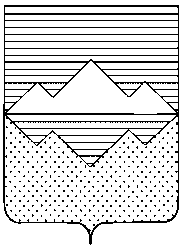 АДМИНИСТРАЦИЯСУЛЕИНСКОГО ГОРОДСКОГО ПОСЕЛЕНИЯСАТКИНСКОГО МУНИЦИПАЛЬНОГО РАЙОНАЧЕЛЯБИНСКОЙ ОБЛАСТИПОСТАНОВЛЕНИЕОт 24 октября 2022  года  № 85р.п. Сулея	В соответствии  с Законом Челябинской области от 06.05.2022 № 579-ЗО «О внесении изменений в Закон Челябинской области «О порядке и условиях размещения нестационарных торговых объектов на землях или земельных участках, находящихся в государственно собственности Челябинской области или муниципальной собственности, землях или земельных участках, государственная собственность на которые не разграничена, без предоставления земельных участков и установления сервитута, публичного сервитута»; Законом Челябинской области от 06.05.2022 № 575-ЗО «О внесении изменения в статью 2 Закона Челябинской области «О внесении изменения в статью 3 Закона Челябинской области «О порядке и условиях размещения нестационарных торговых объектов на землях или земельных участках, находящихся в государственно	 собственности Челябинской области или муниципальной собственности, землях или земельных участках, государственная собственность на которые не разграничена, без предоставления земельных участков и установления сервитута, публичного сервитута»ПОСТАНОВЛЯЮ:Утвердить Положение о порядке и условиях размещения нестационарных торговых объектов на землях или земельных участках, находящихся в муниципальной собственности, а также на землях или земельных участках, государственная собственность на которые не разграничена, без предоставления земельных участков и установления сервитута на территории Сулеинского городского поселения.Признать утратившим силу постановление Администрации Сулеинского городского поселения от 14.12.2021 № 106 «О порядке и условиях размещения нестационарных торговых объектов на землях или земельных участках, находящихся в муниципальной собственности, а также на землях или земельных участках, государственная собственность на которые не разграничена, без предоставления земельных участков и установления сервитута на территории Сулеинского городского поселения».Опубликовать настоящее постановление на официальном сайте Администрации Саткинского муниципального района, на странице Сулеинского городского поселения;Настоящее постановление вступает в силу со дня его подписания.Глава Сулеинского городского поселения 		                           В.Г. Губайдулина 			ПОЛОЖЕНИЕо порядке и условиях размещения нестационарных торговых объектов на землях или земельных участках, находящихся в муниципальной собственности, а также на землях или земельных участках, государственная собственность на которые не разграничена, без предоставления земельных участков и установления сервитута на территории Сулеинского городского поселения. Общие положенияПоложение о порядке и условиях размещения нестационарных торговых объектов на землях или земельных участках, находящихся в муниципальной собственности, а также на землях или земельных участках, государственная собственность на которые не разграничена, без предоставления земельных участков и установления сервитута на территории Сулеинского городского поселения (далее – Положение) разработано в соответствии с Земельным кодексом Российской Федерации, федеральными законами от 06.10.2003 № 131-ФЗ «Об общих принципах организации местного самоуправления в Российской Федерации», от 28.12.2009 № 381-ФЗ «Об основах государственного регулирования торговой деятельности в Российской Федерации», Законом Челябинской области от 09.04.2020 № 131-ЗО «О порядке и условиях размещения нестационарных торговых объектов на землях и земельных участках, находящихся в государственной собственности Челябинской области или муниципальной собственности, землях и земельных участках, государственная собственность на которые не разграничена, без предоставления земельных участков и установления сервитута, публичного сервитута» (далее – Закон Челябинской области от 09.04.2020 № 131-ЗО), Уставом Сулеинского городского поселения, Постановлением Администрации Сулеинского городского поселения от 14.12.2021 № 106 «О Порядке разработки и утверждения схемы размещения нестационарных торговых объектов на землях или земельных участках, в зданиях, строениях, сооружениях, находящихся в государственной или муниципальной собственности на территории Сулеинского городского поселения ".Размещение нестационарных торговых объектов осуществляется на основании Схемы размещения нестационарных торговых объектов (далее – Схема), разработанной и утвержденной в соответствии с постановлением Правительства Челябинской области от 25.01.2016 № 5-П «О порядке разработки и утверждения органами местного самоуправления схемы размещения нестационарных торговых объектов на землях или земельных участках, в зданиях, строениях, сооружениях, находящихся в государственной или муниципальной собственности», договора на размещение нестационарного торгового объекта без предоставления земельного участка (далее – договор на размещение) по результатам торгов, за исключением случаев, установленных пунктом 2 статьи 3 Закона Челябинской области от 09.04.2020 № 131-ЗО. При заключении договора на размещение нестационарного торгового объекта должны учитываться правила благоустройства территории.Договор на размещение нестационарного торгового объекта заключается на срок не более семи лет, за исключением договора на размещение нестационарного торгового объекта для осуществления сезонной торговли и сезонной площадки объекта организации общественного питания, который заключается на срок не более восьми месяцев.В случае, указанном в пункте 1 части 2 статьи 3 Закона Челябинской области от 09.04.2020 № 131-ЗО, срок договора на размещение нестационарного торгового объекта устанавливается по выбору хозяйствующего субъекта, но не более чем на семь лет.Не допускается строительство или реконструкция объектов капитального строительства хозяйствующим субъектом, заключившим договор на размещение нестационарного торгового объекта, на землях или земельных участках, предназначенных для размещения нестационарного торгового объекта.Включение в Схему нестационарных торговых объектов осуществляется в соответствии с Порядков разработки и утверждения схемы размещения нестационарных торговых объектов на землях или земельных участках, в зданиях, строениях, сооружениях, находящихся в муниципальной собственности на территории Сулеинского городского поселения, утвержденным постановлением Администрации Сулеинского городского поселения от 16.02.2016 № 9.Действие настоящего Положения не распространяется на отношения, связанные с размещением нестационарных торговых объектов:В пределах территорий розничных рынков;При проведении ярмарок, выставок;При осуществлении разносной и развозной торговли;При проведении культурно-массовых, спортивно-зрелищных и иных массовых мероприятий;В зданиях, строениях и сооружениях;На земельных участках, предоставленных гражданам или юридическим лицам.Порядок заключения договора на размещение по результатам торговЗаявление о заключении договора на размещение нестационарного торгового объекта (далее – Заявление) путем проведения торгов подается юридическим лицом или гражданином, занимающимся предпринимательской деятельностью в соответствии с федеральными законами (далее – хозяйствующий субъект) на имя Главы Сулеинского городского поселения.	В Заявлении указываются реквизиты правового акта о включении нестационарного торгового объекта в Схему с указанием номера строки, специализация объекта (при наличии), срок размещения нестационарного торгового объекта, который устанавливается по выбору хозяйствующего субъекта в соответствии с пунктом 2 настоящего Порядка, информация о местоположении, а также предельная площадь объекта, рекомендованная по результатам рассмотрения на заседании Комиссии по формированию и согласованию проекта схемы нестационарных торговых объектов, размещенных на земельных участках, в зданиях, строениях, сооружениях, находящихся в государственной или муниципальной собственности, расположенных на территории Сулеинского городского поселения утвержденной постановлением Администрации Сулеинского городского поселения от 11.08..2022 № 57 (далее – Комиссия).К Заявлению о размещении прилагаются: свидетельство о государственной регистрации хозяйствующего субъекта в налоговом органе или лист записи соответствующего реестра – ЕГРЮЛ или ЕГРИП;копия паспорта для индивидуальных предпринимателей;эскизный проект нестационарного торгового объекта.В случае несоответствия сведений об объекте (о местоположении, предельной площади, типе нестационарного торгового объекта, с учетом его специализации в Схеме (при наличии сведений в Схеме), реквизитах правого акта о включении в Схему), указанных в Заявлении о размещении, рекомендованных Комиссией, и (или) поступлении заявлений от лиц, не указанных в пункте 4 настоящего порядка, отдел координации потребительского рынка, организации торговли и услуг Администрации Сулеинского городского поселения (далее – Отдел) направляет в адрес заявителей уведомление об отказе в принятии предоставленного Заявления о размещении к рассмотрению.Заявления о размещении рассматриваются на заседании Комиссии в течение 15 дней с даты их поступления в Администрацию Сулеинского городского поселения.По результатам рассмотрения поступившего Заявления о размещении Комиссия формирует рекомендации о возможности размещения нестационарного торгового объекта, либо заключение о наличии оснований для отказа в размещении нестационарного торгового объекта. Решение, указанное в пункте 8 настоящего Порядка, принимается в течение 30 календарных дней со дня поступления от хозяйствующего субъекта заявления, за исключением случаев, установленных пунктам 10 настоящего Порядка. Если на заседании Комиссии приняты рекомендации о внесении изменений в Схему, которые исключают возможность размещения нестационарного торгового объекта в месте, указанном в заявлении, срок принятия решения продлевается до шестидесяти календарных дней со дня поступления от хозяйствующего субъекта заявления, о чем Отдел уведомляет заявителя. Внесение указанных изменений в Схему осуществляется нормативным правовым актом Администрации Сулеинского городского поселения.Решение, указанное в пункте 8 настоящего Порядка, направляется Отделом хозяйствующему субъекту в течение трех рабочих дней с даты принятия такого решения.В случае принятия решения о проведении аукциона, Отдел направляет в Управление земельными и имущественными отношениями Администрации Саткинского муниципального района (далее – Управление) информацию о принятом решении, Заявление о размещении и пакет документов, предусмотренный пунктом 4 настоящего Порядка.Организатором проведения аукциона является Управление.Организация и проведение аукциона на право заключения договора на размещение осуществляется в порядке, установленном в приложении 1 к настоящему Порядку.Плата за размещение нестационарного торгового объекта устанавливается в размере, не превышающем экономически обоснованный размер такой платы.В случае заключения договора на размещение нестационарного торгового объекта по основаниям, установленным пунктами 6 и 8 части 2 статьи 3 Закона Челябинской области от 09.04.2020 № 131-ЗО, размер льготной платы за размещение нестационарного торгового объекта не может составлять более 50 процентов платы, определяемой в соответствии с частями 1 и 2 статьи 3 Закона Челябинской области от 09.04.2020 № 131-ЗО.Проект договора на размещение, направленный хозяйствующему субъекту, должен быть подписан и представлен им в Управление не позднее 15 дней со дня его направления.Порядок заключения договора на размещение без проведения торговДоговор на размещение заключается без проведения торгов в случаях, определенных пунктом 2 статьи 3 Закона Челябинской области от 09.04.2020 № 131-ЗО.Заявление о размещении нестационарного торгового объекта без проведения торгов (далее – Заявление о размещении без проведения торгов) подается хозяйствующим субъектом на имя Главы Сулеинского городского поселения. Заявление о размещении без проведения торгов должно содержать сведения указанные в пункте 4 настоящего Порядка.К заявлению о размещении без проведения торгов прилагаются:свидетельство о государственной регистрации хозяйствующего субъекта в налоговом органе или лист записи соответствующего реестра – ЕГРЮЛ или ЕГРИП;копия паспорта для индивидуальных предпринимателей;эскизный проект нестационарного торгового объекта (при первичном размещении объектов нестационарной торговли предусмотренных подпунктами 4, 5, 6 пункта 2 статьи 3 Закона Челябинской области от 09.04.2020 № 131-ЗО);в случае, если хозяйствующий субъект берет на себя обязательство осуществлять в нестационарном торговом объекте продажу газет, журналов и книг на бумажном носителе, доля в товарообороте которых будет составлять не менее 40 процентов от общего товарооборота, производители сельскохозяйственной продукции, определенной в перечне сельскохозяйственной продукции, производство, первичную и последующую (промышленную) переработку которой осуществляют сельскохозяйственные товаропроизводители, а также научные организации, профессиональные образовательные организации высшего образования в процессе своей научной, научно-технической и (или) образовательной деятельности, утвержденном распоряжением Правительства Российской Федерации от 25 января 2017 года № 79-р, а также производителем хлеба и хлебобулочных изделий, при условии, что доля от продажи указанной продукции в товарообороте хозяйствующего субъекта составляет не менее 70 процентов, либо обязательство осуществлять продажу хлеба и хлебобулочных изделий, при условии, что доля в продаже указанной сельскохозяйственной продукции или хлеба и хлебобулочных изделий в товарообороте хозяйствующего субъекта составляет 100 процентов, прилагается гарантийное письмо, содержащее указанное обязательство;документы, подтверждающие правовые основания владения существующим стационарным заведением общественного питания, в 15 метрах от предполагаемого места размещения сезонного предприятия общественного питания (в случае размещения нестационарного торгового объекта предусмотренного подпунктом 5 пункта 2 статьи 3 Закона Челябинской области от 09.04.2020 № 131-ЗО).В случае несоответствия сведений об объекте (о местоположении, предельной площади, типе нестационарного торгового объекта, с учетом его специализации в Схеме (при наличии сведений в Схеме), реквизитах правового акта о включении в Схему), указанных в Заявлениях о размещении без проведения торгов, рекомендованных Комиссией, и (или) поступлении заявлений от лиц, не указанных в пункте 17 настоящего Порядка, Отдел направляет в адрес данных заявителей уведомление об отказе в принятии представленного Заявления о размещении без проведения торгов к рассмотрению.Заявления о размещении без проведения торгов рассматриваются на заседаниях Комиссии в течение 30 дней с даты их поступления в Администрацию Сулеинского городского поселения.По результатам рассмотрения поступившего Заявления о размещении без проведения торгов Комиссия формирует рекомендации о возможности размещения нестационарного торгового объекта без проведения торгов, либо заключение о наличии оснований для отказа в размещении нестационарного торгового объекта без проведения торгов. Комиссия принимает одно из следующих решений:о заключении договора на размещение нестационарного торгового объекта без проведения торгов;об отказе в заключении договора на размещение нестационарного торгового объекта без проведения торгов.Решение, указанное в пункте 21 настоящего Порядка, принимается в соответствии с пунктом 9 настоящего Порядка и направляется Отделом хозяйствующему субъекту в течение трех рабочих с даты принятия такого решения.В соответствии с пунктом 26 настоящего Порядка Управление обязано обеспечить опубликование извещения о возможности размещения нестационарного торгового объекта, срок принятия решения может быть увеличен до пятидесяти календарных дней со дня поступления от хозяйствующего субъекта заявления, о чем Отдел уведомляет заявителя.В случае принятия решения о заключении договора на размещение нестационарного торгового объекта без проведения торгов Управление направляет заявителю два экземпляра подписанного проекта договора на размещение нестационарного торгового объекта:Проекты договоров выдаются заявителю или направляются ему по адресу, содержащемуся в его заявлении.Проекты договоров на размещение нестационарного торгового объекта, направленные заявителю, должны быть им подписаны и представлены в Управление не позднее чем в течение тридцати календарных дней со дня их получения заявителем.Основания для отказа в проведении аукциона или заключения договора на размещение нестационарного торгового объекта без проведения торгов.Комиссия принимает решение об отказе в проведении аукциона или заключении договора на размещение нестационарного торгового объекта без проведения торгов в соответствии со статьей 4 Закона Челябинской области от 09.04.2020 № 131-ЗО.Особенности заключения договора на размещение нестационарного торгового объекта без проведения торгов.При поступлении от хозяйствующего субъекта заявления о размещении нестационарного торгового объекта для осуществления сезонной торговли либо в случае, когда хозяйствующий субъект берет на себя обязательство осуществлять в нестационарном торговом объекте продажу газет, журналов и книг на бумажном носителе, а также продажу сопутствующих товаров при условии, что доля продажи газет, журналов и книг в их товарообороте составляет менее 40 процентов товарооборота, производители сельскохозяйственной продукции, определенной в перечне сельскохозяйственной продукции, производство, первичную и последующую (промышленную) переработку которой осуществляют сельскохозяйственные товаропроизводители, а также научные организации, профессиональные образовательные организации высшего образования в процессе своей научной, научно-технической и (или) образовательной деятельности, утвержденном распоряжением Правительства Российской Федерации от 25 января 2017 года № 79-р, а также производителем хлеба и хлебобулочных изделий, при условии, что доля от продажи указанной продукции в товарообороте хозяйствующего субъекта составляет не менее 70 процентов, либо обязательство осуществлять продажу хлеба и хлебобулочных изделий, при условии, что доля в продаже указанной сельскохозяйственной продукции или хлеба и хлебобулочных изделий в товарообороте хозяйствующего субъекта составляет 100 процентов, уполномоченный орган совершает одно из следующих действий:В течение тридцати календарных дней со дня поступления заявления обеспечивает опубликование извещения о возможности размещения нестационарного торгового объекта (далее в настоящем Порядке – извещение) в порядке, установленном для официального опубликования (обнародования) муниципальных правовых актов, а также на официальном сайте Администрации Сулеинского городского поселения;Принимает решение об отказе в заключении договора на размещение нестационарного торгового объекта в соответствии с разделом IV  настоящего Порядка.Управление вправе по своей инициативе опубликовать указанное извещение.В извещении указываются:информация о возможности заключить договор на размещение нестационарного торгового объекта с указанием цели размещения;местоположение и площадь нестационарного торгового объекта в соответствии со схемой размещения;информация о праве хозяйствующих субъектов, заинтересованных в размещении нестационарного торгового объекта для указанной цели, в течение 15 календарных дней со дня опубликования извещения, подать заявления; адрес, способ подачи, срок окончания приема заявлений, указанных в пункте 26 настоящего Порядка. Если по истечении пятнадцати календарных дней со дня опубликования извещения не поступили заявления иных хозяйствующих субъектов, или, если в случае опубликования извещения по инициативе Управления поступило только одно заявление, Комиссия принимает решение о заключении договора на размещение нестационарного торгового объекта с единственным заявителем.Если в течение пятнадцати календарных дней со дня опубликования извещения поступили заявления иных хозяйствующих субъектов, или, в случае опубликования извещения по инициативе Управления поступило несколько заявлений, Комиссия принимает одно из следующих решений:об отказе в заключении договора на размещение нестационарного торгового объекта без проведения торгов с хозяйствующим субъектом, указанным в пункте 26 настоящего Порядка;о проведении аукциона.В случае размещения сезонной площадки объекта организации общественного питания, примыкающего к зданию, либо расположенного на расстоянии не более 15 метров от здания, в котором расположен объект организации общественного питания, хозяйствующий субъект прилагает к заявлению документы, подтверждающие, что он оказывает услуги общественного питания в здании, указанном в заявлении. В случае поступления двух и более заявлений от хозяйствующих субъектов, имеющих право на заключение договора на размещение нестационарного торгового объекта без проведения торгов в соответствии с пунктом 31 настоящего Порядка, решение о заключении договора на размещение нестационарного торгового объекта без проведения торгов принимается в отношении хозяйствующего субъекта, подавшего заявление ранее других.Выдача акта  соответствия нестационарного торгового объекта эскизному проекту, местоположению и разрешенной площади объектаВ течение 10 дней после окончания размещения нестационарного торгового объекта владелец нестационарного торгового объекта обращается в Администрацию Сулеинского городского поселения с заявлением о выдаче Акта соответствия нестационарного торгового объекта эскизному проекту, местоположению и разрешенной площади объекта, определенными условиями договора (далее – Акт соответствия). Акт соответствия является документом, подтверждающим соответствие размещенного нестационарного торгового объекта эскизному проекту, местоположению и разрешенной площади объекта, размещенного в соответствии с Порядком и условиями договора на размещение.Заявление о выдаче Акта соответствия подается в Администрацию Сулеинского городского поселения с приложением исполнительной топосъемки земельного участка на бумажном и в электронном виде в системе координат МСК-74, подтверждающей размещение нестационарного торгового объекта.Заявление о выдаче Акта соответствия рассматривается Комиссией. Решение о выдаче Акта соответствия либо об отказе в его выдаче принимается Комиссией по результатам рассмотрения соответствующего заявления в течение 10 дней после подачи заявления.Акт соответствия оформляется согласно приложению 2 к настоящему Порядку.По результатам рассмотрения заявления о выдаче Акта соответствия Комиссия принимает решение о выдаче Акта соответствия либо об отказе в его выдаче.В случае принятия Комиссией положительного решения о выдаче Акта соответствия Комиссия в течение 20 дней с момента подачи заявления о выдаче Акта соответствия составляет Акт соответствия. Указанный Акт соответствия составляется в двух экземплярах, один экземпляр из которых не позднее 10 календарных дней с даты утверждения выдается хозяйствующему субъекту или направляется по адресу, указанному в заявлении.Основаниями для отказа в выдаче Акта соответствия являются:несоответствие размещенного нестационарного торгового объекта согласованному местоположению, указанному в договоре на размещение;несоответствие размещенного нестационарного торгового объекта площади, типу, указанным в договоре на размещение;несоответствие размещенного нестационарного торгового объекта эскизному проекту, предусмотренному условиями договора на размещение.В случае отказа в выдаче Акта соответствия, хозяйствующему субъекту направляется уведомление, в срок не превышающий 5 рабочих дней с даты принятия Комиссией решения от отказе. Заявитель вправе в течение 60 календарных дней  исправить выявленные несоответствия и нарушения при размещении нестационарного торгового объекта и повторно обратиться с заявлением о выдаче Акта соответствия.Порядок размещения сезонных площадок объектов организации общественного питания.Информация о включенных в Схему местах размещения сезонных площадок объектов организации общественного питания (далее – сезонная площадка) ежегодно публикуются не позднее, чем за 30 дней до начала указанного в пункте 4 Приложения 3 периода для приема заявлений от хозяйствующих субъектов на заключение договора на размещение. Сроком начала принятия заявлений о заключении договора на размещение сезонных площадок является момент публикации органом местного самоуправления информации в сети Интернет о принятии таких заявлений. Вышеуказанной публикацией должны быть предусмотрены срок заключения договора на размещения сезонной площадки, порядок и период подачи заявлений о заключении договора на размещение сезонных площадок.Особенности заключения договора на размещение нестационарного торгового объекта при предоставлении хозяйствующему субъекту компенсационного местаХозяйствующий субъект, осуществляющий размещение нестационарного торгового объекта на основании договора на размещение нестационарного торгового объекта (договора аренды земельного участка, предоставленного для размещения нестационарного торгового объекта), имеет право на предоставление компенсационного места для размещения нестационарного торгового объекта в случае внесения в схему размещения изменений, которые исключают возможность дальнейшего размещения нестационарного торгового объекта, при расторжении, а равно прекращении действия договора на размещение нестационарного торгового объекта (договора аренды земельного участка, предоставленного для размещения нестационарного торгового объекта). 1) Хозяйствующий субъект, имеющий право на заключение договора на размещение нестационарного объекта на новый срок в соответствии с пунктами 1 и 11 части 2 статьи 3 Закона Челябинской области от 09.04.2020 № 131-ЗО, имеет право на предоставление компенсационного места в случае внесения в течение срока, предусмотренного частью 8 статьи 2 настоящего Закона, в схему размещения изменений, исключающих возможность размещения нестационарного торгового объекта в месте размещения, предусмотренном ранее заключенным договором, при отсутствии иных оснований для отказа.2) Хозяйствующий субъект, имевший право на заключение договора на размещение нестационарного торгового объекта на новый срок в соответствии с пунктами 1 и 11 части 2 статьи 3 Закона Челябинской области от 09.04.2020 № 131-ЗО, которому до 10 ноября 2021 было отказано в заключении договора на размещение нестационарного объекта без проведения торгов, имеет право на предоставление компенсационного места в случае, если единственным основанием для отказа являлось внесение в течение срока, предусмотренного частью 8 статьи 2 настоящего Закона, в схему размещения изменений, исключающих возможность размещения нестационарного торгового объекта в месте размещения, предусмотренном ранее заключенным договором.Заявитель, осуществляющий размещение нестационарного торгового объекта на основании договора на размещение нестационарного торгового объекта, имеет право на предоставление компенсационного места для размещения нестационарного торгового объекта в случае использования земель или земельных участков третьими лицами в целях, предусмотренных статьей 39.37 Земельного кодекса Российской Федерации, на срок такого использования при условии приостановления исполнения обязательств по договору на размещение нестационарного торгового объекта. В отношении одного места размещения нестационарного торгового объекта хозяйствующий субъект имеет право на предоставление одного компенсационного места для размещения нестационарного торгового объекта не превышающий оставшегося срока действия договора на размещение нестационарного торгового объекта (договором аренды земельного участка, предоставляемого для размещения нестационарного торгового объекта), но не менее чем на один год.Отдел обязан обеспечить наличие в схеме размещения свободных мест для размещения нестационарных торговых объектов, сопоставимых по местоположению и площади изымаемому месту.Комиссия не позднее, чем за 30 календарных дней до дня принятия решения, исключающего возможность дальнейшего размещения нестационарного торгового объекта, в письменной форме уведомляет хозяйствующий субъект, с которым заключен договор на размещение нестационарного торгового объекта (договор аренды земельного участка, предоставленного для размещения нестационарного торгового объекта), об исключении возможности дальнейшего размещения нестационарного торгового объекта с указанием причин. Уведомление должно содержать перечень свободных мест для размещения нестационарных торговых объектов в Схеме размещения и предложение хозяйствующему субъекту о выборе компенсационного места для размещения нестационарного торгового объекта из числа свободных мест в схеме размещения.Уменьшение площади территории используемых земель или земельных участков, предназначенной для размещения нестационарного торгового объекта, изменение специализации нестационарного торгового объекта, предусмотренной ранее заключенным договором на размещение нестационарного торгового объекта (договором аренды земельного участка, предоставленного для размещения нестационарного торгового объекта), при предоставлении компенсационного места для размещения нестационарного торгового объекта не допускается без письменного согласия хозяйствующего субъекта.Заявитель в срок не позднее 10 рабочих дней со дня получения уведомлений направляет в Отдел заявление о выборе компенсационного места для размещения нестационарного торгового объекта из числа свободных мест в Схеме размещения или уведомляет Отдел о подаче им заявления о включении в схему размещения нового места размещения нестационарного торгового объекта в целях последующего предоставления указанного места в качестве компенсационного места для размещения нестационарного торгового объекта.В случае включения в схему размещения нового места размещения нестационарного торгового объекта хозяйствующий субъект направляет в Управление заявление о предоставлении указанного места в качестве компенсационного места для размещения нестационарного торгового объекта в срок не позднее десяти рабочих дней со дня включения нового места размещения нестационарного торгового объекта в схему размещения.На основании заявления хозяйствующего субъекта о выборе компенсационного места для размещения нестационарного торгового объекта из числа свободных мест в схеме размещения, Управление в течение трех рабочих дней со дня его получения направляет хозяйствующему субъекту два экземпляра подписанного проекта договора на размещение нестационарного торгового объекта.Указанные проекты договоров выдаются хозяйствующему субъекту или направляются ему по адресу, содержащемуся в его заявлении.Проекты договоров на размещение нестационарного торгового объекта, направленные хозяйствующему субъекту, должны быть им подписаны и представлены в уполномоченный орган не позднее чем в течение тридцати календарных дней со дня их получения хозяйствующим субъектом.Хозяйствующий субъект теряет право на предоставление компенсационного места для размещения нестационарного торгового объекта в случаях его отказа от компенсационного места для размещения нестационарного торгового объекта, не направления хозяйствующим субъектом заявлений, в установленный срок, отказа хозяйствующему субъекту во включении в схему размещения нового места размещения нестационарного торгового объекта.Договор на размещение нестационарного торгового объекта, срок действия которого истек со дня вступления в силу постановления Правительства Российской Федерации от 12 марта 2022 года № 353 «Об особенностях разрешительной деятельности в Российской Федерации в 2022 году» по 31 декабря 2026 года, считается продленным на семь лет, если до окончания срока его действия хозяйствующий субъект письменно не уведомит уполномоченный орган о прекращении договора или его продлении на иной срок, не превышающий семи лет.Положения настоящего пункта не распространяются на договоры на размещение нестационарного торгового объекта для осуществления сезонной торговли и сезонной площадки объекта организации общественного питания.Ответственность владельцев нестационарных торговых объектовУстановка нестационарного торгового объекта без заключения договора на размещение такого объекта является самовольной, и объект подлежит демонтажу его владельцем своими силами либо за свой счет.Ответственность владельца нестационарного торгового объекта в случае неполучения акта соответствия в сроки, установленные правовым актом Администрации Сулеинского городского поселения, наступает согласно условиям договора на размещение нестационарного торгового объекта.Обязанность по возмещению вреда в случае причинения ущерба гражданам и (или) юридическим лицам при самовольном размещении нестационарного торгового объекта возлагается на лицо, осуществившее самовольное размещение в порядке, установленном законодательством Российской Федерации.Нарушение Правил благоустройства при размещении нестационарного торгового объекта влечет за собой ответственность лица, которое произвело это размещение согласно правилам благоустройства территории.                         Приложение 1к Положению о порядке и условиях размещения нестационарных торговых объектов на землях или земельных участках, находящихся в муниципальной собственности, а также на землях или земельных участках, государственная собственность на которые не разграничена, без предоставления земельных участков и установления сервитута на территории Сулеинского городского поселения Порядокпроведения аукциона на право заключения договоровна размещение нестационарных торговых объектовI. Общие положения1. Порядок проведения аукциона на право заключения договоров на размещение нестационарных торговых объектов на территории Сулеинского городского поселения (далее – Порядок проведения аукциона) устанавливает процедуру подготовки и проведения аукциона на право заключения договора на размещение нестационарного торгового объекта (далее – договор на размещение), а также порядок заключения таких договоров по результатам аукциона.2. Решение о проведении аукциона на право заключения договора на размещение (далее – аукцион) принимается распоряжением Администрации Сулеинского городского поселения или должностного лица Администрации Сулеинского городского поселения, действующего в пределах его компетенции, установленной муниципальными правовыми актами Сулеинского городского поселения, о продаже на аукционе права на заключение договора на размещение.3. По результатам аукциона на право заключения договора на размещение определяется ежегодный размер платы за размещение.4. Победителем аукциона признается участник аукциона, предложивший наибольший размер ежегодной платы за размещение нестационарного торгового объекта. 5. Начальная цена предмета аукциона на право заключения договора на размещение устанавливается в размере ежегодной платы за размещение, в порядке, установленном муниципальным правовым актом Сулеинского городского поселения.6. Аукцион является открытым по составу участников. Участником аукциона может быть любое юридическое лицо независимо от организационно-правовой формы, формы собственности, места нахождения и места происхождения капитала, или индивидуальный предприниматель.7. Организатор аукциона устанавливает время, место проведения аукциона, сроки подачи заявок на участие в аукционе, порядок внесения и возврата задатка, величину повышения начальной цены предмета аукциона («шаг аукциона»).«Шаг аукциона» устанавливается в пределах 3 процентов начальной цены предмета аукциона.8. Организатор аукциона обеспечивает опубликование извещения о проведении аукциона в порядке, установленном для официального опубликования муниципальных правовых актов Сулеинского городского поселения, не менее чем за 35 дней до дня проведения аукциона. Информация о проведении аукциона должна быть доступна для ознакомления всем заинтересованным лицам без взимания платы.9. Извещение о проведении аукциона, подлежащее опубликованию в газете в порядке, установленном для опубликования муниципальных правовых актов Сулеинского городского поселения, должно содержать следующие сведения:1) наименование, место нахождения, почтовый адрес и адрес электронной почты, номер контактного телефона органа Организатора аукциона;2) указание официального сайта, на котором размещено извещение о проведении аукциона;3) место, дата, время проведения аукциона;4) адрес места приема, дата и время начала и окончания приема заявок;5) реквизиты правового акта о включении в Схему размещения нестационарных торговых объектов;6) предмет аукциона (местоположение, площадь);7) начальная цена предмета аукциона.10. В извещении о проведении аукциона, размещаемом на официальном сайте Саткинского муниципального района, на странице Сулеинского городского поселения наряду со сведениями, содержащимися в извещении, предусмотренными пунктом 9 настоящего Порядка, должны быть указаны следующие сведения:1) реквизиты решения о проведении аукциона;2) порядок проведения аукциона;3) величина повышения начальной цены аукциона («шаг аукциона»);4) форма заявки на участие в аукционе, порядок приема заявок на участие                       в аукционе;5) порядок и срок отзыва заявки на участие в аукционе;6) дата рассмотрения заявок на участие в аукционе;7) размер задатка, порядок его внесения участниками аукциона и возврата им задатка, банковских реквизитах счета для перечисления задатка;8) срок договора на размещение;9) срок, в течение которого победитель аукциона должен подписать проект договора на размещение.11. Обязательным приложением к извещению об аукционе, размещаемом на официальном сайте Саткинского муниципального района, на странице Сулеинского городского поселения является: 1) проект договора на размещение;2) схема графического отображения места размещения нестационарного торгового объекта;3) эскизный проект.II. Внесение изменений в извещение о проведении аукциона12. Организатор аукциона вправе принять решение о внесении изменений в извещение о проведении аукциона в срок не позднее, чем за 5 рабочих дней до даты окончания срока подачи заявок на участие в аукционе. Изменения подлежат размещению в течение одного дня со дня принятия соответствующего решения в порядке, установленном для размещения извещения о проведении аукциона.Изменение предмета аукциона не допускается.III. Порядок подачи документов на участие в аукционе13. Для участия в аукционе заявители представляют в установленный в извещении о проведении аукциона срок следующие документы:1) заявка на участие в аукционе по установленной в извещении о проведении аукциона форме с указанием банковских реквизитов счета для возврата задатка;2) копии документов, удостоверяющих личность заявителя (для граждан – индивидуальных предпринимателей);3) документы, подтверждающие внесение задатка.14. Организатор аукциона не вправе требовать представление иных документов, за исключением документов, указанных в пункте 13 настоящего Порядка проведения аукциона. Организатор аукциона в отношении заявителей – юридических лиц и индивидуальных предпринимателей, запрашивает сведения о заявителе, содержащиеся соответственно в едином государственном реестре юридических лиц и едином государственном реестре индивидуальных предпринимателей, с использованием единой системы межведомственного электронного взаимодействия в федеральном органе исполнительной власти, осуществляющем государственную регистрацию юридических лиц, физических лиц в качестве индивидуальных предпринимателей.15. Прием документов прекращается не ранее чем за 5 дней до дня проведения аукциона.16. Один заявитель вправе подать только одну заявку на участие в аукционе.17. Заявка на участие в аукционе, поступившая по истечении срока приема заявок, возвращается заявителю в день ее поступления.18. Заявитель имеет право отозвать принятую организатором аукциона заявку на участие в аукционе до дня окончания срока приема заявок, уведомив об этом в письменной форме организатора аукциона. Организатор аукциона обязан возвратить заявителю внесенный им задаток в течение трех рабочих дней со дня поступления уведомления об отзыве заявки. В случае отзыва заявки заявителем позднее дня окончания срока приема заявок задаток возвращается в порядке, установленном для участников аукциона.IV. Порядок определения участников аукциона19. Комиссия по проведению аукционов на право заключение договоров на размещение нестационарных торговых объектов (далее – Аукционная комиссия) рассматривает заявки и документы заявителей, устанавливает факт поступления от заявителей задатков на основании выписки (выписок) с соответствующего счета (счетов).20. По результатам рассмотрения документов Аукционная комиссия принимает решение о признании заявителей участниками аукциона или об отказе в допуске заявителей к участию в аукционе, которое оформляется протоколом рассмотрения заявок на участие в аукционе (далее – протокол рассмотрения заявок). В протоколе рассмотрения заявок содержатся сведения о заявителях, допущенных к участию в аукционе и признанных участниками аукциона, датах подачи заявок, внесенных задатках, а также сведения о заявителях, не допущенных к участию в аукционе, с указанием причин отказа в допуске к участию в нем.Протокол рассмотрения заявок подписывается членами аукционной комиссии не позднее чем в течение одного дня со дня их рассмотрения и размещается на официальном сайте Саткинского муниципального района, на странице Сулеинского городского поселения не позднее, чем на следующий день после дня подписания протокола.21. Заявитель не допускается к участию в аукционе в следующих случаях:1) непредставление необходимых для участия в аукционе документов или представление недостоверных сведений;2) не поступление задатка на дату рассмотрения заявок на участие в аукционе;3) подача заявки на участие в аукционе лицом, которое в соответствии с настоящим Порядком проведения аукциона не имеет права быть участником конкретного аукциона.22. Заявитель, признанный участником аукциона, становится участником аукциона с даты подписания организатором аукциона протокола рассмотрения заявок. 23. Заявителям, признанным участниками аукциона, и заявителям, не допущенным к участию в аукционе, организатор аукциона направляет уведомления о принятых в отношении них решениях не позднее дня, следующего после дня подписания протокола рассмотрения заявок.24. Организатор аукциона обязан вернуть заявителю, не допущенному к участию в аукционе, внесенный им задаток в течение трех рабочих дней со дня оформления протокола рассмотрения заявок.25. Аукцион признается несостоявшимся в следующих случаях:1) если на основании результатов рассмотрения заявок на участие в аукционе принято решение об отказе в допуске к участию в аукционе всех заявителей или о допуске к участию в аукционе и признании участником аукциона только одного заявителя;2) если по окончании срока подачи заявок на участие в аукционе подана только одна заявка на участие в аукционе или не подано ни одной заявки на участие в аукционе.26. В случае, если аукцион признан несостоявшимся и только один заявитель признан участником аукциона, или в случае, если единственная заявка на участие в аукционе и заявитель, подавший указанную заявку, соответствуют всем требованиям и указанным в извещении о проведении аукциона условиям аукциона, организатор аукциона в течение 10 дней со дня рассмотрения указанной заявки направляет заявителю три экземпляра подписанного проекта договора на размещение. При этом договор на размещение заключается по начальной цене предмета аукциона, а размер ежегодной платы за размещение нестационарного торгового объекта определяется в размере, равном начальной цене предмета аукциона.V. Порядок проведения аукциона27. Аукцион начинается с оглашения наименования предмета аукциона, основных характеристик и начального размера ежегодной платы за размещение нестационарного торгового объекта.28. Участникам аукциона выдаются пронумерованные билеты, которые они поднимают после оглашения аукционистом размера ежегодной платы за размещение нестационарного торгового объекта и каждого очередного размера ежегодной платы за размещение в случае, если готовы заключить договор на размещение в соответствии с объявленным размером ежегодной платы за размещение нестационарного торгового объекта. Каждый последующий размер ежегодной платы за размещение аукционист назначает путем увеличения размера цены предмета аукциона на «шаг аукциона». После объявления очередного размера ежегодной платы за размещение аукционист называет номер билета участника аукциона, который первым поднял билет, и указывает на этого участника аукциона. Затем аукционист объявляет следующий размер ежегодной платы за размещение в соответствии с «шагом аукциона». При отсутствии участников аукциона, готовых заключить договор на размещение нестационарного торгового объекта в соответствии с названным аукционистом размером ежегодной платы за размещение, аукционист повторяет эту цену 3 раза.29. Если после троекратного объявления очередного размера ежегодной платы за размещение ни один из участников аукциона не поднял билет, аукцион завершается. Победителем аукциона признается участник аукциона, предложивший наибольший размер ежегодной платы за размещение.30. По завершению аукциона аукционист объявляет о продаже права на заключение договора на размещение, называет размер ежегодной платы за размещение и номер билета победителя аукциона.31. В случае, если в аукционе участвовал только один участник или при проведении аукциона не присутствовал ни один из участников аукциона, либо в случае, если после троекратного объявления предложения о начальной цене предмета аукциона не поступило ни одного предложения о цене предмета аукциона, которое предусматривало бы более высокую цену предмета аукциона, аукцион признается несостоявшимся.32. Результаты аукциона оформляются протоколом, который подписывается членами аукционной комиссии и победителем аукциона в день проведения аукциона. Протокол о результатах аукциона составляется в двух экземплярах, один из которых передается победителю аукциона, а второй остается у Организатора аукциона. В протоколе указываются:1) сведения о месте, дате и времени проведения аукциона;2) предмет аукциона, в том числе сведения о местоположении, размере;3) сведения об участниках аукциона, о начальной цене предмета аукциона, последнем и предпоследнем предложениях о цене предмета аукциона;4) наименование и место нахождения (для юридического лица), фамилия, имя и (при наличии) отчество, место жительства (для индивидуального предпринимателя) победителя аукциона и иного участника аукциона, который сделал предпоследнее предложение о цене предмета аукциона;5) сведения о последнем предложении о цене предмета аукциона (размере ежегодной платы за размещение ).33. Протокол о результатах аукциона размещается на официальном сайте Саткинского муниципального района, на странице Сулеинского городского поселения в течение одного рабочего дня со дня подписания данного протокола.34. В течение 3 рабочих дней со дня подписания протокола о результатах аукциона Организатор аукциона обязан возвратить задатки лицам, участвовавшим в  аукционе, но не победившим в нем.35. Организатор аукциона направляет победителю аукциона или единственному принявшему участие в аукционе его участнику три экземпляра подписанного проекта договора на размещение в течение 10 дней со дня составления протокола о результатах аукциона. При этом договор на размещение заключается по цене, предложенной победителем аукциона, или в случае заключения указанного договора на размещение с единственным принявшим участие в аукционе его участником по начальной цене предмета аукциона, а размер ежегодной платы за размещение нестационарного торгового объекта определяется в размере, предложенном победителем аукциона, или в случае заключения указанного договора на размещение с единственным принявшим участие в аукционе его участником устанавливается в размере, равном начальной цене предмета аукциона. Не допускается заключение указанных договоров на размещение ранее, чем через 10 дней со дня размещения информации о результатах аукциона на официальном сайте Саткинского муниципального района, на странице Сулеинского городского поселения.36. Задаток, внесенный лицом, признанным победителем аукциона, а также  задаток, внесенный иным лицом, с которым договор на размещение заключается в соответствии с пунктом 27 настоящего Порядка проведения аукциона, засчитываются в счет платы на размещение нестационарного торгового объекта.Задатки, внесенные этими лицами, не заключившими в установленном настоящим Порядком проведения аукциона порядке договоры на размещение вследствие уклонения от заключения указанных договоров, не возвращаются.37. Организатор аукциона вправе объявить о проведении повторного аукциона в случае, если аукцион был признан несостоявшимся, и лицо, подавшее единственную заявку на участие в аукционе, заявитель, признанный единственным участником аукциона, или единственный принявший участие в аукционе его участник в течение 30 дней со дня направления им проекта договора на размещение, не подписали и не представили Организатору аукциона указанные договоры (при наличии указанных лиц). 38. Если договор на размещение в течение 30 дней со дня направления победителю аукциона проектов указанных договоров не был им подписан и  представлен Организатору аукциона, Организатор аукциона предлагает заключить указанные договоры иному участнику аукциона, который сделал предпоследнее предложение о цене предмета аукциона, по цене, предложенной победителем аукциона.39. В случае, если в течение 30 дней со дня направления участнику аукциона, который сделал предпоследнее предложение о цене предмета аукциона, проекта договора на размещение этот участник не представил в уполномоченный орган подписанные им договоры, организатор аукциона вправе объявить о проведении повторного аукциона в рамках настоящего Порядка.Актсоответствия нестационарного торгового объектаэскизному проекту, местоположению и разрешенной площади объекта,определенными условиями договорар.п. СулеяМы, нижеподписавшиеся, руководствуясь Положением о порядке и условиях размещения нестационарных торговых объектов на землях или земельных участках, находящихся в муниципальной собственности, а также на землях или земельных участках, государственная собственность на которые не разграничена, без предоставления земельных участков и установления сервитута на территории Сулеинского городского поселения, утвержденным постановлением Администрации Сулеинского городского поселения от_____________ № ______________ составили настоящий Акт о нижеследующем:
1. Заявителем ____________________________________________________________________(наименование владельца объекта)предъявлен______________________________________________________________________                                               (тип объекта с указанием специализации (при наличии)по адресу: _______________________________________________________________________площадью: __________________ кв.м.
2. Размещение (установка) объекта произведено на основании: (договор на размещение нестационарного торгового объекта)в соответствии с эскизным проектом, определенным условиями договора.                                                                                                                  3. Размещение (установка) объекта осуществлено в сроки:______________________________                                                                                                                                                                                                                                                                              (месяц, год)РЕШЕНИЕ
Представленный объект___________________________________________________________                                                         (тип объекта с учетом специализации (при наличии)соответствует эскизному проекту, местоположению и разрешенной площади объекта, согласно договору на размещение: №___________ от «____»___________20__г.Представитель МБУ Саткинскоеархитектурно-градостроительноеуправление			__________________     ____________     ____________________				               (должность)		 (подпись)	             (И.О. Фамилия)Представитель Управления земельнымии имущественными отношениями    _______________     ____________    ________________                                                                                                    (должность)		           (подпись)		(И.О. Фамилия)Представитель отдела координациипотребительского рынка, организацииторговли и услуг 		__________________     ____________     ____________________				               (должность)		 (подпись)	             (И.О. Фамилия)Представитель Управлениястроительства и архитектуры __________________     ____________     ___________________				                   (должность)		       (подпись)		  (И.О. Фамилия)Глава поселения 				        ____________     _________________________							       (подпись)		             (И.О. Фамилия)Акт соответствия получил:      ___________     ___________     __________________________					(дата)		       (подпись)		             (И.О. Фамилия)Приложение 3к Положению о порядке и условиях размещения нестационарных торговых объектов на землях или земельных участках, находящихся в муниципальной собственности, а также на землях или земельных участках, государственная собственность на которые не разграничена, без предоставления земельных участков и установления сервитута на территории Сулеинского городского поселения.Требования, предъявляемые к размещению сезонных площадок1. При размещении сезонной площадки должен быть предусмотрен свободный подъезд к территории сезонной площадки машин скорой помощи, пожарной техники, полиции.Сезонная площадка должна соответствовать установленным настоящим Положением требованиям к внешнему облику, конструктивному исполнению, месторасположению.2. Местонахождение сезонной площадки не должно:1) препятствовать свободному перемещению пешеходов и транспорта;2) ограничивать видимость для участников дорожного движения;3) создавать угрозу жизни и здоровью людей, окружающей среде, а также пожарной безопасности;4) нарушать сложившуюся эстетическую среду, архитектурный облик города;5) препятствовать осуществлению гражданами права на тишину и покой.3. В случае размещения сезонной площадки в границах территорий объектов (выявленных объектов) культурного наследия и зонах охраны объектов культурного наследия, а также примыкания к зданию – объекту (выявленному объекту) культурного наследия необходимо согласование эскизного проекта сезонной площадки и получение заключения о соответствии размещаемой сезонной площадки режимам использования земель в границах зон охраны объектов культурного наследия, исторической среде.4. Хозяйствующий субъект, осуществляющий деятельность в стационарном предприятии общественного питания, выполняет:- монтаж сезонной площадки – не ранее 15 марта;- демонтаж сезонной площадки – не позднее 15 ноября.В случае прекращения деятельности по оказанию услуг общественного питания в стационарном предприятии общественного питания демонтаж сезонной площадки осуществляется не позднее 7 дней с даты прекращения деятельности стационарного предприятия общественного питания.Установка сезонной площадки без заключения договора на размещение такого объекта является самовольной и объект подлежит демонтажу его владельцем своими.При выполнении демонтажа сезонной площадки хозяйствующим субъектом, осуществляющим деятельность в стационарном предприятии общественного питания, обеспечивается проведение восстановления нарушенного благоустройства в связи с размещением данной сезонной площадки.5. Площадь сезонной площадки не может превышать площадь стационарного предприятия общественного питания, при котором оно размещается.6. Сезонные площадки должны непосредственно примыкать к зданию либо располагаться на расстоянии не более 15 метров от здания, в котором расположен объект организации общественного питания, хозяйствующим субъектом, оказывающим в данном объекте услуги общественного питания. При этом границы места размещения сезонной площадки не должны нарушать права собственников и пользователей соседних помещений, зданий, строений, сооружений, а также земельных участков. Указанное в настоящем пункте расстояние измеряется по прямой линии от входной группы в здание, строение, сооружение, в котором осуществляется деятельность по оказанию услуг общественного питания предприятием общественного питания, до ближайших к такому зданию, строению, сооружению крайних элементов сезонной площадки.7. Размещение сезонной площадки не допускается:в арках зданий, на цветниках, площадках (детских, отдыха, спортивных, городских транспортных стоянок);с использованием конструкций (оборудования), обустраиваемых вокруг деревьев, кустарников (или над ними) и приводящих к полному или частичному заключению их крон, стволов непосредственно внутрь сезонной площадки. При этом допускается устройство приствольных ограждений, устройство настила в приствольной зоне с обеспечением установленной Правилами благоустройства приствольной грунтовой зоны деревьев и кустарников.8. При оборудовании сезонной площадки не допускается:1) использование кирпича, строительных блоков и плит, монолитного бетона, железобетона, стальных профилированных листов, а также баннерной ткани, кроме случая, указанного в третьем абзаце пункта 16 настоящего Порядка;2) проведение строительно-монтажных работ капитального характера;3) заполнение пространства между элементами оборудования при помощи оконных и дверных блоков (рамное остекление), сплошных металлических панелей, сайдинг-панелей;4) использование для облицовки элементов оборудования сезонной площадки и навеса полимерных пленок, черепицы, металлочерепицы, металла, а также рубероида, асбестоцементных плит.9. Элементами оборудования сезонной площадки являются: зонты, мебель, маркизы, перголы, декоративные ограждения, осветительные и обогревательные приборы, элементы вертикального и контейнерного озеленения, цветочницы, шпалеры, технологические настилы, установленные в соответствии с требованиями настоящего Положения, торгово-техническое оборудование.Для обустройства сезонных площадок, расположенных вне границ гостевых маршрутов города, допускается использование элементов оборудования в виде сборно-разборных (легковозводимых) конструкций (навесов, стоек-опор). Устройство технологических настилов допускается только при отсутствии твердого покрытия (мощение, асфальтовое покрытие) возле стационарного предприятия общественного питания или при отсутствии достаточной площади указанного покрытия, позволяющей разместить сезонную площадку с учетом обеспечения необходимой минимальной ширины тротуара, установленной в нормативных правовых актах. В указанном в настоящем абзаце случае допускается устройство технологических настилов на газонах.Для цветового решения зонтов, пергол, маркиз, декоративных ограждений, цветочниц, шпалер, настилов, сборно-разборных (легковозводимых) конструкций (навесов, стоек) сезонной площадки должны использоваться цвета, гармонично сочетающиеся с колористическим решением фасадов здания.Элементы оборудования сезонных площадок не должны уменьшать ширину пешеходной части тротуара, установленную в нормативных правовых актах, создавать препятствия пешеходному или транспортному движению.10. Обустройство сезонных площадок осуществляется с учетом необходимости обеспечения его доступности для маломобильных групп населения. При устройстве настилов должно быть обеспечено наличие пандусов, в том числе инвентарных, соответствующих нормативным требованиям параметров площадок и ступеней, поручней ограждений, специальных тактильных и сигнальных маркировок).11. Зонты, используемые при обустройстве сезонной площадки, могут быть как однокупольными, так и многокупольными с центральной опорой.Высота зонтов и пергол не должна превышать высоту первого этажа (линии перекрытий между первым и вторым этажами) здания, строения, сооружения, занимаемого стационарным предприятием общественного питания.Материалом каркаса устанавливаемых зонтов и пергол может быть металл, дерево (обработанное, окрашенное), а также композитные материалы. В качестве материала покрытия используется ткань со специальной обработкой (защитой) от атмосферных осадков, баннерная ткань.12. При обустройстве сезонных площадок не допускается использование шатров.13. Конструкции маркиз, используемых при обустройстве сезонной площадки, могут быть односторонние (с креплением непосредственно на фасаде здания, строения, сооружения) либо двухсторонние с соответствующим креплением к основанию. При этом:– установка пергольных маркиз производится без их закрепления к фасаду, для обеспечения сохранности архитектурных элементов;– шаг стоек пергольных маркиз должен соответствовать расстоянию между центральными осями простенков окон первого этажа, либо быть кратным этому расстоянию;14. Декоративные ограждения, используемые при обустройстве сезонных площадок, размещаются в одну линию в границах места размещения сезонной площадки. При этом:1) высота декоративных ограждений, используемых при обустройстве сезонной площадки не может быть менее 0,6 м (за исключением случаев устройства контейнеров под озеленение, выполняющих функцию ограждения) и превышать 0,9 м;2) конструкции декоративных ограждений, устраиваемых на асфальтобетонном покрытии (покрытии из тротуарной плитки), должны быть выполнены из жестких секций, скрепленных между собой элементами, обеспечивающими их устойчивость.4) материалы конструкций секций декоративных ограждений должны быть прочными и износостойкими. 15. Элементы вертикального и контейнерного озеленения, используемые при обустройстве сезонной площадки, должны быть устойчивыми. При этом:1) запрещается использование контейнеров для озеленения, изготовленных из легко бьющихся (стекла, керамики и т.п.), пачкающихся материалов, а также строительного бетона, необработанного металла; 2) для организации озеленения сезонной площадки допускается использование подвесных контейнеров, в том числе путем их размещения на декоративных ограждениях. При этом высота декоративного ограждения с размещенными на них контейнерами не может превышать 0,90 м.16. Высота шпалер, используемых для обустройства сезонной площадки, не должна превышать 1,50 м.Устройство шпалер на фасады здания, строения, сооружения, в котором размещено стационарное предприятие общественного питания, крепление шпалер к фасадам не допускаются. 17. Материалом элементов оборудования сборно-разборных (легковозводимых) конструкций (навесов, стоек-опор) сезонных площадок должно быть дерево (обработанное, окрашенное), металл, композитные материалы, прозрачные, раздвижные, складные ограждения, рамное остекление на всю высоту сезонной площадки.18. Высота элементов оборудования сезонной площадки не должна превышать высоту первого этажа (линий перекрытий между первым и вторым этажами) здания, строения сооружения, занимаемого стационарным предприятием общественного питания.19. Не допускается использование элементов оборудования сезонных площадок для размещения рекламных и информационных конструкций, а также иных конструкций (оборудования), не относящихся к целям деятельности сезонной площадки по организации дополнительного обслуживания питанием и отдыха потребителей.20. Порядок и условия согласования эскизных проектов сезонных площадок, требования к составу и оформлению эскизного проекта, утверждаются должностным лицом Управления строительства и архитектуры Саткинского муниципального район.Об утверждении Положения «О порядке и условиях размещения нестационарных торговых объектов на землях или земельных участках, находящихся в муниципальной собственности, а также на землях или земельных участках, государственная собственность на которые не разграничена, без предоставления земельных участков и установления сервитута на территории Сулеинского городского поселения» в новой редакции Приложение к постановлению Администрации Сулеинского городского поселения от 24 октября 2022 года № 85Приложение 2к Положению о порядке и условиях размещения нестационарных торговых объектов на землях или земельных участках, находящихся в муниципальной собственности, а также на землях или земельных участках, государственная собственность на которые не разграничена, без предоставления земельных участков и установления сервитута на территории Сулеинского городского поселения.УТВЕРЖДАЮПредседатель Комиссии________________      ________________________                                                (И. О. Фамилия)«______»___________________20_____г.ФормаЗамечания, требующие устранения: